    HORARIO 16 AL 20 AGOSTO 1° CICLO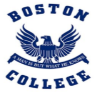 BEGINNINGENDMONDAYTUESDAYWEDNESDAYTHURSDAYFRIDAY 8:008:40  ENGLISH ENGLISHENGLISHENGLISH  ENGLISH8:50 9:30  LENGUAJEMATEMATICAE. FISICA E. FISICA  MATEMATICA9:30 9:50 RECESS 9:50  10:30MUSICA  MUSICA CIENCIASHISTORIAC.CURSO/ORIENT.  10:4011:20 LENGUAJE MATEMATICA  LENGUAJEHISTORIA TECNOLOGIA  11:20 11:40RECESS 11:40 12:20 MATEMATICA CIENACIAS CIENCIAS LENGUAJEARTE EVALUACION ED MODO LENGUAJE     EVALUACION ED MODO MATEMATICA  EVALUACION ED MODO CIENCIA   EVALUACION ED MODO HISTORIA  EVALUACION ED MODO INGLES 8:00 A 20:00 HRS.  8:00 A 20:00 HRS.  8:00 A 20:00 HRS.   8:00 A 20:00 HRS. 8:00 A 20:00 HRS.  1ºA1ºABEGINNINGENDMONDAYTUESDAYWEDNESDAYTHURSDAYFRIDAY 8:008:40  MATEMATICA CIENCIAS HISTORIA LENGUAJEC.CURSO/ORIENT. 8:50 9:30  ENGLISH ENGLISHENGLISHENGLISH TECNOLOGIA 9:30 9:50 RECESS 9:50  10:30E. FISICA E. FISICA CIENCIASHISTORIAE. FISICA  10:4011:20 LENGUAJEMATEMATICA CIENCIASHISTORIAENGLISH 11:20 11:40RECESS 11:40 12:20 LENGUAJE MATEMATICALENGUAJEMATEMATICA ARTE  EVALUACION ED MODO LENGUAJE EVALUACION ED MODO MATEMATICA  EVALUACION ED MODO CIENCIA  EVALUACION ED MODO HISTORIA EVALUACION ED MODO INGLES  8:00 A 20:00 HRS.  8:00 A 20:00 HRS.   8:00 A 20:00 HRS.  8:00 A 20:00 HRS. 8:00 A 20:00 HRS.  1ºB1ºBBEGINNINGENDMONDAYTUESDAYWEDNESDAYTHURSDAYFRIDAY 8:008:40  MUSICAMUSICA CIENCIAS CIENCIAS MATEMATICA8:50 9:30  LENGUAJELENGUAJEHISTORIA HISTORIAENGLISH 9:30 9:50 RECESS 9:50  10:30 ENGLISH ENGLISHE. FISICA E. FISICA C.CURSO/ORIENT.  10:4011:20 MATEMATICAMATEMATICA ENGLISH ENGLISH TECNOLOGIA  11:20 11:40RECESS 11:40 12:20E. FISICA E. FISICA  LENGUAJELENGUAJE ARTE EVALUACION ED MODO LENGUAJE   EVALUACION ED MODO MATEMATICA  EVALUACION ED MODO CIENCIA EVALUACION ED MODO HISTORIA EVALUACION ED MODO INGLES 8:00 A 20:00 HRS.  8:00 A 20:00 HRS.   8:00 A 20:00 HRS. 8:00 A 20:00 HRS.  8:00 A 20:00 HRS.  2ºA2ºABEGINNINGENDMONDAYTUESDAYWEDNESDAYTHURSDAYFRIDAY 8:008:40  LENGUAJELENGUAJE CIENCIASCIENCIASC.CURSO/ORIENT. 8:50 9:30  MUSICA MUSICAHISTORIA HISTORIALENGUAJE9:30 9:50 RECESS 9:50  10:30MATEMATICAMATEMATICAENGLISH ENGLISH ENGLISH 10:4011:20  E. FISICAMATEMATICALENGUAJE LENGUAJE TECNOLOGIA  11:20 11:40RECESS 11:40 12:20ENGLISH ENGLISH MATEMATICAMATEMATICAARTE EVALUACION ED MODO LENGUAJE  EVALUACION ED MODO MATEMATICA  EVALUACION ED MODO CIENCIA EVALUACION ED MODO HISTORIA   EVALUACION ED MODO INGLES 8:00 A 20:00 HRS.   8:00 A 20:00 HRS.  8:00 A 20:00 HRS. 8:00 A 20:00 HRS.   8:00 A 20:00 HRS. 2ºB2ºB